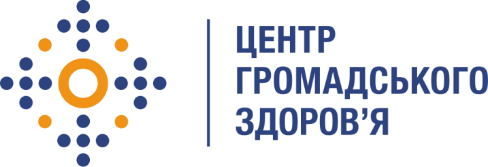 Державна установа
«Центр громадського здоров’я Міністерства охорони здоров’я України»оголошує конкурс на відбір національного координатора з питань туберкульозу в установах ДКВС України в рамках реалізації програми Глобального фонду по боротьбі зі СНІДом, туберкульозом та малярією «Зменшення тягаря туберкульозу та ВІЛ-інфекції через створення загального доступу до своєчасної та якісної діагностики та лікування туберкульозу і його резистентних форм, розширення доказової профілактики, діагностики та лікування ВІЛ-інфекції, та створення стійких та життєздатних систем охорони здоров’я».Назва позиції: національний координатор з питань туберкульозу в установах ДКВС України. Рівень зайнятості: повна. Інформація щодо установи:Головним завданнями Державної установи «Центр громадського здоров’я Міністерства охорони здоров’я України» (далі – Центр) є діяльність у сфері громадського здоров’я. Центр виконує лікувально-профілактичні, науково-практичні та організаційно-методичні функції у сфері охорони здоров’я з метою забезпечення якості лікування хворих на соціально-небезпечні захворювання, зокрема ВІЛ/СНІД, туберкульоз, наркозалежність, вірусні гепатити тощо, попередження захворювань в контексті розбудови системи громадського здоров’я. Центр приймає участь в розробці регуляторної політики і взаємодіє з іншими міністерствами, науково-дослідними установами, міжнародними установами та громадськими організаціями, що працюють в сфері громадського здоров’я та протидії соціально небезпечним захворюванням.Основні обов'язки:Координація програм профілактики, виявлення, діагностики та лікування туберкульозу в закладах ДКВС України в рамках програм Глобального Фонду для боротьби зі СНІДом, туберкульозом та малярією (далі - ГФ).Аналіз звітної документації щодо діагностики та лікування туберкульозу від ЦОЗ ДКВС України, контроль правильності заповнення звітів.Надання консультативної та технічної допомоги групі впровадження гранту ГФ з питань туберкульозу.Надання консультативної допомоги закладам ДКВС, які задіяні до програм профілактики, діагностики та лікування туберкульозу, включаючи організаційно-методичний супровід, здійснення менторингових та моніторингових візитів до закладів ДКВС.Участь у підготовці та узгодженні плану введення пацієнтів з туберкульозом, розрахунку витратних матеріалів для діагностики туберкульозу, моніторингу ефективності лікування хворих на ТБ, в тому числі за кошти ГФ.Участь у  підготовці клінічних настанов, клінічних протоколів, нормативно-правових актів з різних аспектів надання медичної допомоги пацієнтам, хворим на туберкульоз, у тому числі в пенітенціарному секторі.Підготовка відповідних звітів, інформаційних та аналітичних матеріалів для ГФ та інших зацікавлених сторін.Співпраця з місцевим агентом, призначеним Глобальним фондом для проведення перевірок реципієнтів, аналіз висновків місцевого агенту щодо якості моніторингу профілактики, діагностики та лікування туберкульозу.Надання персоналу ЦГЗ, групі впровадження грану ГФ фахових консультацій та рекомендацій з питань, що пов’язані з профілактикою, діагностикою, лікуванням пацієнтів з туберкульозом в пенітенціарному секторі.Виконання інших професійних обов'язків, пов’язаних з реалізацією Проекту, на вимогу керівника.Професійні та кваліфікаційні вимоги:Вища медична освіта за напрямом «Фтизіатрія»/«Пульмонологія та фтизіатрія»;знання національних та міжнародних  стандартів/протоколів з питань виявлення, діагностики та лікування туберкульозу;досвід роботи за фахом не менше 5 років в сфері надання послуг з протидії туберкульозу;досвід роботи в установах ДКВС України буде перевагою;дотримання термінів виконання завдань.базовий рівень володіння комп’ютером (робота з MS Office);досвід реалізації грантів/субгрантів Глобального фонду для боротьби зі СНІДом, туберкульозом та малярією буде перевагою;досвід організації системних заходів з надання послуг, пов’язаних з ТБ буде перевагою;досвід проведення тренінгів/моніторингових/менторингових візитів, а також розробки заходів з забезпечення якості надання послуг, розбудови спроможності установ та організацій та впровадження інноваційних моделей надання послуг буде перевагою;знання ділової англійської мови на рівні не нижче intermediate буде перевагою.Резюме мають бути надіслані електронною поштою на електронну адресу: vacancies@phc.org.ua. В темі листа, будь ласка, зазначте: «126 – 2020 Національний координатор з питань туберкульозу в установах ДКВС України».Термін подання документів – до 13 липня 2020 року, реєстрація документів 
завершується о 18:00.За результатами відбору резюме успішні кандидати будуть запрошені до участі у співбесіді. У зв’язку з великою кількістю заявок, ми будемо контактувати лише з кандидатами, запрошеними на співбесіду. Умови завдання та контракту можуть бути докладніше обговорені під час співбесіди.Державна установа «Центр громадського здоров’я Міністерства охорони здоров’я України» залишає за собою право повторно розмістити оголошення про вакансію, скасувати конкурс на заміщення вакансії, запропонувати посаду зі зміненими обов’язками чи з іншою тривалістю контракту.